Το Δημοτικό Ωδείο παρουσιάζει το παιδικό μιούζικαλ «Όλοι μαζί» το Σάββατο στην Β΄ Σκηνή του ΔΗ.ΠΕ.ΘΕ ΡούμεληςΟ Δήμος Λαμιέων και το Δημοτικό Ωδείο παρουσιάζουν το παιδικό μιούζικαλ «Όλοι μαζί» το Σάββατο 19 Μαΐου 2018 και ώρα 20:00, στην Β΄ Σκηνή του ΔΗ.ΠΕ.ΘΕ Ρούμελης που βρίσκεται στο 1ο ΕΠΑΛ.Το θέμα της παράστασης εκτυλίσσεται γύρω από την προετοιμασία μιας διακεκριμένης χορωδίας για την συμμετοχή της σ΄ ένα μεγάλο διαγωνισμό. Κατά την διάρκειά της, αναδύονται βαθιά κρυμμένα μυστικά αλλά και η δύναμη της παιδικής χορωδίας, η οποία, μέσα από τη μουσική, τη συλλογικότητα και την παιδική ζωντάνια, κάνει τη μεγαλύτερη επανάστασή της.Στην παράσταση συμμετέχουν μαθητές του Δ.Ω.Λ., τόσο στους θεατρικούς ρόλους όσο και στη μουσική επένδυση.Υπεύθυνη για τη μουσική και θεατρική διδασκαλία είναι η καθηγήτρια του Δ.Ω.Λ. Σταυρούλα Μπότη.Η είσοδος για το κοινό θα είναι ελεύθερη.Από το Γραφείο Τύπου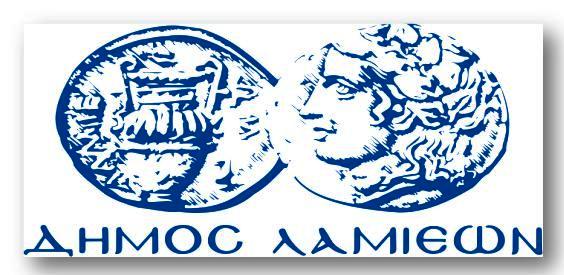 ΠΡΟΣ: ΜΜΕΔΗΜΟΣ ΛΑΜΙΕΩΝΓραφείου Τύπου& Επικοινωνίας                                                       Λαμία, 16/5/2018